Приложение 2к приказу фонда «РЦИ» от _______________________ № ___ДОКУМЕНТАЦИЯ НА ЗАПРОС ЦЕНСОДЕРЖАНИЕРАЗДЕЛ I. ПОЛОЖЕНИЕ ОБ ОРГАНИЗАЦИИ И ПРОВЕДЕНИИ ЗАПРОСА ЦЕНЗапрос цен на право заключения гражданско-правового договора на выполнение работ по модификации портала промышленной кооперации, проводится в соответствии с Положением о закупках товаров, работ, услуг для нужд Фонда «РЦИ», утвержденного протоколом заседания Наблюдательного совета Фонда «РЦИ» № 60 от 01.04.2021.Участник закупки несёт все расходы, связанные с подготовкой и подачей заявки на участие в закупке, в том числе расходы по получению, оформлению и подготовке всех требуемых в соответствии с условиями проведения закупки документов, независимо от результатов проведения закупки.РАЗДЕЛ II. ТЕХНИЧЕСКОЕ ЗАДАНИЕТехническое задание является приложением к проекту договора (раздел IV).РАЗДЕЛ III. ОБОСНОВАНИЕ НАЧАЛЬНОЙ (МАКСИМАЛЬНОЙ) ЦЕНЫ ДОГОВОРАОбоснование начальной (максимальной) цены договорана выполнение работ по модификации портала промышленной кооперацииВ соответствии с пп.6 п. 3.2.2 Положения о закупках Фонд использует затратный метод, когда расчет цены договора произведен путем определения цены с учетом обычных в подобных случаях прямых и косвенных затрат.РАЗДЕЛ IV. ОБРАЗЦЫ ФОРМ, ПРЕДСТАВЛЯЕМЫХ В СОСТАВЕ ЗАЯВКИ НА УЧАСТИЕ В ЗАПРОСЕ ЦЕНФОРМА 1. Форма описи документов, представляемых для участия в ЗАПРОСЕ ЦЕНОпись документов, представляемых для участия в запросе цен на выполнение работ по модификации портала промышленной кооперации	________________                                                    _________________           (Ф.И.О., должность)                                                              (подпись)ФОРМА 2. Форма заявки на участие в ЗАПРОСЕ ЦЕНдата «___» __________ 20___ г. исх. номер ___________________Фонд «РЦИ»ЗАЯВКА НА УЧАСТИЕ В ЗАПРОСЕ ЦЕНна  выполнение работ по модификации портала промышленной кооперацииИзучив документацию о проведении запроса цен на выполнение работ по модификации портала промышленной кооперации ________________________________________________________________________________________(наименование Участника закупки)в лице, _____________________________________________________________________________________(наименование должности, Ф.И.О. руководителя, уполномоченного лица для юридического лица)предлагает оказать соответствующие услуги по цене договора __________________  (_______________) рублей , в срок указанный в настоящей документации, в соответствии с требованиями документации о проведении запроса цен и на условиях, которые мы представили в настоящей заявке.2. Если наша заявка будет принята, и мы будем признаны победителем запроса цен, мы берем на себя обязательство по модификации портала промышленной кооперации в соответствии с требованиями документации о проведении закупки и согласно нашим предложениям, которые мы просим включить в договор.3. Настоящей заявкой подтверждаем, что в отношении  _____________________________________________________________________________________(наименование Участника закупки)не проводится процедура ликвидации, банкротства, деятельность не приостановлена в порядке, предусмотренном Кодексом РФ об административных правонарушениях, а также, что отсутствует задолженность по начисленным налогам, сборам и иным обязательным платежам в бюджеты любого уровня или государственные внебюджетные фонды.4. Также подтверждаем, что у ___________________(наименование участника закупки, если это индивидуальный предприниматель), руководителя, членов коллегиального исполнительного органа или главного бухгалтера ______________________(наименование участника, если это юридическое лицо) отсутствует судимость за преступления в сфере экономики (за исключением лиц, у которых такая судимость погашена или снята), а также неприменение в отношении указанных физических лиц наказания в виде лишения права занимать определенные должности или заниматься определенной деятельностью, которые связаны с поставкой товара, выполнением работы, оказанием услуги, являющихся объектом осуществляемой закупки, и административного наказания в виде дисквалификации. Подтверждаем отсутствие между участником закупки и заказчиком конфликта интересов, под которым понимаются случаи, при которых руководитель организатора закупки, Фонда, член комиссии по осуществлению закупок состоят в браке с физическими лицами, являющимися выгодоприобретателями, единоличным исполнительным органом хозяйственного общества (директором, генеральным директором, управляющим, президентом и другими), членами коллегиального исполнительного органа хозяйственного общества, руководителем (директором, генеральным директором) учреждения или унитарного предприятия либо иными органами управления юридических лиц - участников закупки, с физическими лицами, в том числе зарегистрированными в качестве индивидуального предпринимателя, - участниками закупки либо являются близкими родственниками (родственниками по прямой восходящей и нисходящей линии (родителями и детьми, дедушкой, бабушкой и внуками), полнородными и неполнородными (имеющими общих отца или мать) братьями и сестрами), усыновителями или усыновленными указанных физических лиц. Под выгодоприобретателями понимаются физические лица, владеющие напрямую или косвенно (через юридическое лицо или через несколько юридических лиц) более чем десятью процентами голосующих акций хозяйственного общества либо долей, превышающей десять процентов в уставном капитале хозяйственного общества.5. В случае если наши предложения будут признаны лучшими обязуемся подписать договор на выполнение работ по модификации портала промышленной кооперации, в соответствии с требованиями документации о проведении закупки и условиями нашей заявки, в срок, установленный в документации о проведении закупки. 6. Опыт оказания услуг имеется со следующими организациями: ______________________________.7. Настоящей заявкой даем согласие на осуществление Министерством промышленности и торговли Пермского края и органами государственного финансового контроля проверок соблюдения Фондом «РЦИ» порядка и условий предоставления субсидии.Обязуемся не приобретать иностранную валюту за счет средств, полученных на основании заключенного по результатам закупки Договора, за исключением операций, осуществляемых в соответствии с валютным законодательством РФ при закупке (поставке) высокотехнологичного импортного оборудования, сырья и комплектующих изделий, а также связанных с достижением целей предоставления указанных средств иных операций, определенных нормативными правовыми актами, муниципальными правовыми актами, регулирующими порядок предоставления субсидий некоммерческим организациям, не являющимся государственными (муниципальными) учреждениями.	Участник закупки (уполномоченный представитель)________________________        ____________________                                                                          М.П.     (подпись)                                                  (Ф.И.О.)                                                                                                     ФОРМА 3. Форма анкеты Участника ЗАКУПКИанкета участника ЗАКУПКИПолное и сокращенное наименование Участника закупки (Ф.И.О. для индивидуального предпринимателя)Регистрационные данные (дата, место и орган регистрации)(Паспортные данные для индивидуального предпринимателя)ИНН Юридический адрес Почтовый адрес, телефон, факс, E-mailБанковские реквизиты(может быть несколько)Участник закупки (уполномоченный представитель)________________________        ____________________                                                                          М.П     (подпись)                                                  (Ф.И.О.)                                                                                                      Проект договораДоговор №__________ на выполнение работ по модификацию Портала г. Пермь									            «_____» _____ 2024 г.Фонд «Региональный центр инжиниринга», именуемый в дальнейшем «Заказчик», в лице директора Николаева Александра Викторовича, действующего на основании Устава, с одной стороны, и ____________________________________, именуемый в дальнейшем «Исполнитель», в лице ______________________________________, действующего на основании _______________________________________________, с другой стороны, совместно именуемые «Стороны», заключили настоящий заключили настоящий договор на основании Протокола рассмотрения и оценки заявок от ______________ № ________ о нижеследующем:ПРЕДМЕТ ДОГОВОРАЗаказчик поручает, а Исполнитель обязуется выполнить работы по модификации Портала промышленной кооперации www.prompermkrai.ru (далее - Портал), принадлежащего Заказчику, в соответствии с Техническим заданием (Приложение № 1 к настоящему Договору) (далее – работы), а Заказчик обязуется принять и оплатить выполненные работы соответствии с условиями настоящего Договора. Перечень и объем работ, этапы выполнения работ и сроки из сдачи Заказчику указаны в Техническом задании (Приложение № 1), которое является неотъемлемой частью настоящего Договора.Настоящий договор заключен в целях достижения значений результатов субсидии, предоставленной Фонду «Региональный центр инжиниринга» из бюджета Пермского края на решение технологических и инженерных задач промышленности в соответствии с Постановлением Правительства Пермского края от 28.12.2017 № 1067-п «Об утверждении Правил предоставления субсидий из бюджета Пермского края фонду "Региональный центр инжиниринга» на решение технологических и инженерных задач промышленности» Исполнитель дает согласие на осуществление Министерством промышленности и торговли Пермского края и органами государственного финансового контроля проверок соблюдения Заказчиком порядка и условий предоставления субсидии.Исполнитель обязуется не приобретать иностранную валюту за счет средств, полученных от Заказчика по настоящему Договору, за исключением операций, осуществляемых в соответствии с валютным законодательством РФ при закупке (поставке) высокотехнологичного импортного оборудования, сырья и комплектующих изделий, а также связанных с достижением целей предоставления указанных средств иных операций, определенных иными нормативными правовыми актами, регулирующих порядок предоставления субсидий некоммерческим организациям, не являющимся государственными (муниципальными) учреждениями.1.5. Все исключительные имущественные права на выполненные Исполнителем работы по настоящему Договору принадлежат Заказчику с момента передачи выполненных работ по Акту сдачи-приемки. Заказчику принадлежат также права на все будущие усовершенствования Портала, его адаптацию и/или модификации, выполненные Заказчиком самостоятельно, или Заказчиком совместно с Исполнителем или Исполнителем самостоятельно по поручению Заказчика.СТОИМОСТЬ РАБОТ ПО ДОГОВОРУ И ПОРЯДОК РАСЧЕТОВ2.1. Общая стоимость работ, выполняемых по настоящему Договору, составляет _____________________ (_________________________________) рублей, (НДС не предусмотрен/ в том числе НДС 20% в сумме_________________рублей).2.2. Оплата работ производится Заказчиком по безналичному расчету путем перечисления денежных средств на счет Исполнителя платежными поручениями в следующем порядке:Аванс 25% от общей стоимости работ выплачивается в течении 10 (десяти) рабочих дней с момента подписания настоящего Договора в размере _________________ (_____________________________________________________) рублей _____копеек;Второй платеж в размере 50% от общей стоимости работ в течение 5 (пяти) рабочих дней с момента подписания обеими Сторонами Акта сдачи-приемки работ по первому этапу работ, Заказчик выплачивает Исполнителю сумму в размере ___________________ (____________________________________________________) рублей ____ копеек;Оставшиеся 25% от общей стоимости работ в течение 10 (десяти) рабочих дней с момента подписания Сторонами Акта сдачи-приемки работ в полном объеме по настоящему Договору, Заказчик выплачивает исполнителю сумму в размере _______________ (_______________) рублей ______ копеекДатой оплаты считается дата списания со счета Заказчика денежных средств, подлежащих оплате согласно условиям Договора.ПРАВА И ОБЯЗАННОСТИ СТОРОНИсполнитель обязуется:выполнить работы в соответствии с настоящим Договором и Техническим заданием в сроки, установленные в Приложении № 1 настоящего договора.в рамках выполнения Исполнителем работ по каждому из этапов осуществлять консультации Заказчика по настройке Портала и устранять выявленные по результатам приемо-сдаточных мероприятий несоответствия требованиям технического задания;передать результаты работ Заказчику в порядке, определенном в Разделе 4 настоящего Договора.Исполнитель имеет право:самостоятельно определять способы выполнения работ настоящему Договору, в рамках согласованного с Заказчиком Технического задания;привлекать для выполнения всех видов работ по настоящему Договору субисполнителей с письменного согласования Заказчика. Исполнитель несет ответственность за выполнение субисполнителей работ по настоящему Договору и все действия субисполнителей, привлеченных Исполнителем к выполнению работ по настоящему Договору, независимо от вины Исполнителя.Заказчик обязуется:своевременно и в полном объеме производить платежи в размере и в сроки, указанные в Разделе 2 настоящего Договора;оказывать Исполнителю содействие при выполнении Исполнителем работ по настоящему Договору;предоставить информационные материалы (бренд-бук Фонда «РЦИ», Пользовательское соглашение, Согласие на обработку персональных данных, Политику по обработке персональных данных, Формы отчетов), доступ к управлению доменным именем и иную справочную информацию, необходимую для выполнения Работ по настоящему Договору.В течение 7 (семи) рабочих дней с даты получения от Исполнителя результатов работ осуществить приемку работ по Акту сдачи-приемки работ, подписать со своей стороны Акт сдачи-приемки работ и направить Исполнителю один экземпляр подписанного Акта сдачи-приемки работ, или, в случае обнаружения несоответствий результата работ требованиям Технического задания и настоящего Договора, подготовить мотивированный отказ от подписания Акта сдачи-приемки работ и Перечень необходимых замечаний и сроков их выполнения и направить их Исполнителю.Заказчик имеет право:во всякое время проверять ход и качество работ, выполняемых Исполнителем, не вмешиваясь в его деятельность;устанавливать, по согласованию с Исполнителем, срок для устранения несоответствий требованиям Технического задания.ПОРЯДОК И СРОКИ ВЫПОЛНЕНИЯ РАБОТ ПО РАЗРАБОТКЕ ПРОГРАММНОГО ОБЕСПЕЧЕНИЯРаботы по настоящему Договору выполняются Исполнителем в срок с момента заключения настоящего договора до «30» ноября 2024 года по этапам, предусмотренным Техническим заданием к настоящему Договору.Передача результатов работ по настоящему Договору оформляется подписанием Акта сдачи-приемки работ (форма Акта сдачи-приемки приведена в Приложении № 2 к настоящему договору).После окончания работ Исполнитель направляет Заказчику два экземпляра Акта сдачи-приемки работ, подписанного уполномоченным представителем Исполнителя. Одновременно с передачей Акта сдачи-приемки работ Исполнитель направляет Заказчику результат работ – рабочая версия программы для ЭВМ и базы данных, размещенная в сети Интернет на серверах, локализованных в РФ (точные ссылки устанавливаются при размещении ПО и передаются Заказчику), а также код программы для ЭВМ и Документацию на нее, предусмотренную Техническим заданием к настоящему Договору. Заказчик в течение 7 (семи) рабочих дней после дня получения обоих экземпляров Акта сдачи-приемки работ обязан проверить результаты работ и принять результаты работ при отсутствии замечаний. После принятия результатов работ Заказчик обязан направить Исполнителю один экземпляр Акта сдачи-приемки работ, подписанного уполномоченным представителем Заказчика.При наличии у Заказчика обоснованных претензий к выполненным Исполнителем работам, он направляет Исполнителю:мотивированный отказ в подписании Акта сдачи-приемки работ;перечень несоответствий Техническому заданию и сроков их выполнения.После окончания работ по настоящему Договору Исполнитель обязан передать Заказчику результат работ по каждому этапу работ, предусмотренный Техническим заданием к Договору. Исполнитель вправе выполнить работы досрочно.После приемки работ по Акту сдачи-приемки Исполнитель не имеет права вносить в результат таких работ изменения, которые могут повлиять на изменение функциональности Портала, без предварительного согласования с Заказчиком.ОТВЕТСТВЕННОСТЬ СТОРОНВ случае невыполнения Исполнителем своих обязательств по срокам выполнения работ и передачи Заказчику результата работ, Заказчик имеет право потребовать от Исполнителя выплаты пени за каждый день просрочки в размере 0,1% от стоимости Договора.В случае просрочки выполнения работ Исполнителем свыше 30 дней по вине Исполнителя, Заказчик вправе в одностороннем порядке расторгнуть настоящий Договор, направив Исполнителю соответствующее письменное уведомление. В этом случае Исполнитель обязуется в течение 5 (пяти) дней с момента получения такого уведомления вернуть Заказчику всю сумму полученного ранее (в соответствии с Разделом 3 настоящего Договора) аванса. Договор считается расторгнутым с даты, указанной Заказчиком в соответствующем уведомлении.СОБЛЮДЕНИЕ РЕЖИМА КОНФИДЕНЦИАЛЬНОСТИВ течение срока действия настоящего Договора и 3 (трех) лет по прекращении его действия каждая Сторона рассматривает и защищает как конфиденциальную всю информацию, получаемую в процессе исполнения настоящего Договора, а также содержание настоящего Договора. Стороны определили следующий перечень конфиденциальной информации:6.1.1. Под конфиденциальной информацией будет определяться вся настоящая или будущая техническая, финансовая, деловая информация, статистика, данные, схемы, планы, продукты, цены и другая конфиденциальная и частная информация Раскрывающей стороны в устной, письменной, печатной или в любой другой форме, на любом носителе, переданная Принимающей стороне, которая помечена и (или) идентифицирована как конфиденциальная, частная и которая как таковая была передана.6.1.2.	В рамках исполнения договора под понятие конфиденциальной информации не подпадает также информация, которая:является общеизвестной; впоследствии становится общеизвестной иначе, нежели в результате несанкционированной деятельности или упущения Принимающей стороны;уже находится в собственности Принимающей стороны и не подпадает под требования секретности и не была получена от Раскрывающей стороны.Каждая из Сторон обязуется использовать конфиденциальную информацию исключительно в целях исполнения своих обязательств по настоящему Договору и предпримет все необходимые действия, предотвращающие разглашение или противоправное использование конфиденциальной информации.Стороны обязуются не передавать или иным образом не разглашать ставшие им известными сведения о другой Стороне каким-либо третьим лицам, без прямо выраженного указания Стороны, предоставившей данные сведения в интересах исполнения настоящего Договора, или других оснований, предусмотренных законодательством Российской Федерации.Стороны должны обеспечить недоступность для третьих лиц конфиденциальной информации, полученной в ходе исполнения настоящего Договора, за исключением случаев, установленных законодательством РФ.ФОРС-МАЖОРСтороны освобождаются от ответственности за частичное или полное неисполнение обязательств по настоящему Договору, если это неисполнение явилось следствием обстоятельств непреодолимой силы. Под обстоятельствами непреодолимой силы понимаются обстоятельства, возникшие после заключения настоящего Договора в результате событий чрезвычайного характера, которые Сторона не могла ни предвидеть, ни предотвратить разумными мерами. К таким событиям чрезвычайного характера относятся: наводнение, пожар, землетрясение или иные явления природы, войны, военные действия, революция, гражданские волнения, мобилизация. Факт наличия обстоятельств непреодолимой силы, а также их начало и окончание должны быть подтверждены документом, выданным Торгово-промышленной палатой РФ, либо иной соответствующей компетентной организацией.Сторона, желающая быть освобожденной от ответственности по причине наступления обстоятельств непреодолимой силы, обязана в письменной форме уведомить другую Сторону о начале, ожидаемом сроке действия и прекращении указанных обстоятельств, но в любом случае не позднее 3 (трех) дней после начала их действия. Не уведомление или несвоевременное уведомление лишает виновную Сторону права на освобождение от ответственности вследствие наступления указанных обстоятельств.В случаях наступления обстоятельств непреодолимой силы, предусмотренных пунктом 9.1 настоящего Договора, срок исполнения обязательств по настоящему Договору отодвигается на период времени, в течение которого действуют такие обстоятельства и их последствия.В случаях, когда указанные в пункте 9.1 настоящего Договора обстоятельства и их последствия продолжают действовать более одного месяца или когда при наступлении данных обстоятельств становится ясным, что они и их последствия будут действовать более этого срока, Стороны в возможно короткий срок проведут переговоры с целью выявления приемлемых для них альтернативных способов исполнения настоящего Договора и достижения соответствующей договоренности. При этом любая Сторона может отказаться от дальнейшего исполнения настоящего Договора. В этом случае Стороны производят взаиморасчеты с учетом фактически исполненных ими обязательств по настоящему Договору.ПОРЯДОК РАЗРЕШЕНИЯ СПОРОВСтороны принимают необходимые меры к тому, чтобы любые спорные вопросы, разногласия либо претензии, могущие возникнуть из настоящего Договора или в связи с ним, в том числе касающиеся его выполнения, нарушения, прекращения или действительности, были урегулированы путем взаимных переговоров.Если Стороны не придут к согласию в течение 20 (двадцати) календарных дней с момента возникновения спора, то он будет разрешаться Арбитражным судом г. Перми в соответствии с действующим законодательством Российской Федерации.ОСОБЫЕ УСЛОВИЯНастоящий Договор вступает в силу с момента его подписания уполномоченными представителями обеих Сторон и действует до полного исполнения Сторонами своих обязательств.Все изменения и дополнения к настоящему Договору имеют силу, если они совершены в письменной форме и подписаны уполномоченными представителями Сторон. Все приложения к настоящему Договору являются его неотъемлемой частью.Ни одна из Сторон не может переуступить или передать полностью или частично свои права и обязательства по настоящему Договору третьим лицам без письменного согласия другой Стороны.Настоящий Договор составлен в двух подлинных экземплярах, имеющих одинаковую юридическую силу: по одному – для каждой из Сторон.АДРЕСА, БАНКОВСКИЕ РЕКВИЗИТЫ И ПОДПИСИ СТОРОНТЕХНИЧЕСКОЕ ЗАДАНИЕ Фонд «Региональный центр инжиниринга», именуемый в дальнейшем «Заказчик», в лице директора Николаева Александра Викторовича, действующего на основании Устава, с одной стороны, И_____________________, именуемый в дальнейшем «Исполнитель», в лице ______________, действующего на основании _______________________, с другой стороны, совместно именуемые «Стороны» во исполнение Договора  №____________ от «__» ________ 202__ г. подписали настоящее Техническое задание для Исполнителя о нижеследующем:Исполнитель обязуется выполнить по заданию Заказчика работы по модификации Портала промышленной кооперации www.prompermkrai.ru, соответствующие следующим требованиям:1. Общие сведенияПолное наименование Портала: Портал промышленной кооперации Пермского края (далее – Портал).Портал предназначен для:создания единого технологического и информационного пространства, обеспечивающего возможность промышленной кооперации предприятий Пермского края. предоставления гражданам и организациям актуальной информации о промышленных предприятиях Пермского края;предоставления удобного механизма поиска и получения необходимой информации.Целью выполнения работ по модификации Портала является расширение функциональных возможностей Портала.Для достижения поставленной цели в рамках выполнения работ Исполнителю требуется решить следующие задачи:разработать частное техническое задание на создание Портала;выполнить техническое проектирование и подготовку документов технического проекта на Портал;подготовить объекты автоматизации к вводу Портала в действие.Задачами модификации Портала являются:развитие существующих подсистем и модулей Портала;создание новых подсистем (выделения функциональных возможностей в новую подсистему, при необходимости);обеспечение взаимодействия с внешними и смежными информационными системами – развитие существующих механизмов взаимодействия и обеспечение новых подключений.Основанием для развития Портала являются, в том числе:изменения действующих нормативно-правовых актов Российской Федерации и Пермского края в сфере деятельности объекта автоматизации, влекущие необходимость реализации новой или модернизацию существующей функциональности;наличие новых целевых задач, определенных заказчиком, включая необходимость использования накопленных данных во внешних информационных системах и ресурсах;изменения, произошедшие в информационных системах, с которыми осуществляется интеграция Портала;наличие потребностей, замечаний пользователей Портала к пользовательским интерфейсам и/или функциональности Портала (при согласовании с Заказчиком).Перечень документов, регламентирующих выполнение работ:Выполняемая работа должна отвечать требованиям нормативных правовых актов, а также соответствующих государственных стандартов, в том числе, но не ограничиваясь:Федеральный закон от 27 июля 2006 г. № 149-ФЗ «Об информации, информационных технологиях и о защите информации».ГОСТ Р 59853-2021 «Информационные технологии. Комплекс стандартов на автоматизированные системы. Автоматизированные системы. Термины и определения».ГОСТ 34.201-2020 «Информационные технологии. Комплекс стандартов на автоматизированные системы. Виды, комплектность и обозначения документов при создании автоматизированных систем».ГОСТ 34.601-90 «Информационные технологии. Автоматизированные системы. Стадии создания».ГОСТ 34.602-2020 «Информационная технология. Комплекс стандартов на автоматизированные системы. Техническое задание на создание автоматизированной системы».ГОСТ Р 59792-2021 «Информационные технологии. Комплекс стандартов на автоматизированные системы. Виды испытаний автоматизированных систем».ГОСТ Р 59795-2021 Информационные технологии. Комплекс стандартов на автоматизированные системы. Автоматизированные системы. Требования к содержанию документов.ГОСТ Р 57100-2016/ISO/IEC/IEEE 42010:2011. «Системная и программная инженерия. Описание архитектуры». ГОСТ 21552-84 «Средства вычислительной техники. Общие технические требования, приемка, методы испытаний, маркировка, упаковка, транспортировка, хранение».Перечисленный выше перечень документов не является исчерпывающим. К выполнению работ предъявляются иные требования, предусмотренные применимыми нормативными правовыми актами, методическими документами, положения которых учитываются при выполнении работ в рамках настоящего Технического задания (далее - ТЗ).В случае внесения изменений, признания утратившими силу нормативных правовых актов, методических документов, предусмотренных настоящим разделом, положения указанных актов применяются с даты вступления в силу указанных документов и распространяются на выполнение работ по Договору. Положения нормативных правовых актов, методических документов, принятых взамен признанных утратившими силу документов, предусмотренных настоящим разделом, распространяются на выполнение работ по Договору.Перечень используемых в ТЗ терминов, сокращений и обозначений представлен в таблице ниже (Таблица 1).Таблица 1 – Перечень терминов, сокращений и обозначенийОбщие принципы развития Портала. При выполнении работ по модификации Портала необходимо руководствоваться следующими принципами:Принцип системности. Заключается в том, что при декомпозиции должны быть установлены такие связи между структурными элементами Портала, которые обеспечивают цельность Портала и его взаимодействие с другими Порталами. При разработке Портала его компоненты реализовываются комплексно со всеми возможными информационными связями, а не автономно от других.Принцип развития (открытости). Заключается в том, что исходя из перспектив развития объекта автоматизации, Портал должен быть модернизирован с учетом возможности пополнения и обновления функций и состава Портала без нарушения его функционирования с учетом:•	возможности добавления новых функций или изменения уже имеющихся при неизменных остальных функциональных частях Портала;•	адаптируемости Портала к изменениям требований нормативных правовых актов Российской Федерации, Пермского края, потребностей пользователей Портала; •	внедрения новых информационных технологий.Принцип совместимости. Заключается в том, что при создании Портала должны быть реализованы информационные интерфейсы, благодаря которым она может взаимодействовать с другими Порталами в соответствии с установленными правилами. Взаимодействие с другими Порталами должно отвечать требованиям:•	совместимости вычислительных и телекоммуникационных устройств; •	 информационной безопасности Портала, обеспечения защиты персональных данных;•	 соблюдения протоколов взаимодействия пользователей Портала.Принцип стандартизации (унификации). Заключается в том, что при создании систем должны быть рационально применены типовые, унифицированные и стандартизованные элементы, проектные решения, пакеты прикладных программ, комплексы, компоненты. Должно быть обеспечено:•	единство используемых терминов, нормативной и справочной информации, системы показателей, формирования и представления отчетности;•	единство стандартов технологий, форматов;•	полнота, актуальность и достоверность обрабатываемой на Портале информации;•	унификация эксплуатации (общность эксплуатационных требований). 1.8.5. Принцип эффективности. Заключается в достижении рационального соотношения между затратами на создание Портала и целевыми эффектами, включая конечные результаты, получаемые в результате автоматизации.1.8.6. Принцип концептуального единства. Система должна разрабатываться в соответствии с утвержденными нормативно-правовыми актами РФ и субъектов РФ, нормативно-методическими и нормативно-техническими документами, регламентирующими порядок создания, разработки и эксплуатации автоматизированных систем:1.8.7.  Принцип развития (модифицируемости). Система должна обеспечивать возможность развития, расширения и интеграции с другими системами. Технические решения, используемые на этапе проектирования и реализации Системы, должны позволять минимизировать трудозатраты по модернизации, необходимые в связи с принятием новых нормативно-правовых актов, приводящих к изменению технологического процесса;1.8.8. Принцип относительной независимости подсистем (принцип модульности). Система должна быть реализована как совокупность отдельных максимально независимых функциональных подсистем; принцип открытости. Система должна быть способна к интеграции в свою среду новых подсистем, расширения функций уже имеющихся, а также обеспечивать возможность интеграции с внешними ИС. В Системе должны применяться общепринятые стандарты на правила передачи (протоколы, интерфейсы) и хранения информации;1.8.9. Принцип системности. При декомпозиции должны быть установлены такие связи между структурными элементами Системы, которые обеспечивают цельность Системы и его взаимодействие с другими системами:1.8.10. Принцип совместимости. Должны быть реализованы информационные интерфейсы, благодаря которым Система может взаимодействовать с другими системами в соответствии с установленными правилами.Сроки и этапы выполнения работНачало выполнения работ: с даты заключения Договора.Окончание выполнения работ: «30» ноября 2024 года.Этапы проведения работ по модернизации Портала приведены в таблице ниже (Таблица 2).Таблица 2 – Этапы проведения работ по модернизации ПорталаПорядок оформления и предъявления заказчику результатов работРезультаты выполнения работ должны передаваться Исполнителем Заказчику в соответствии с требованиями к срокам начала и окончания выполнения работ, установленными в настоящем Техническом задании.При передаче Заказчику программ для ЭВМ и баз данных, созданных в рамках выполнения работ в виде объектного кода, Исполнитель должен передать Заказчику код и рабочую версию указанных программ для ЭВМ, расположенную в электронном виде, размещенную в сети Интернет на серверах, локализованных в РФ (точные ссылки устанавливаются при размещении ПО и передаются Заказчику). Созданные в рамках выполнения работ по Договору базы данных передаются Исполнителем Заказчику в электронном виде в составе рабочей версии программ для ЭВМ, согласно настоящему техническому заданию. По результатам выполнения работ по Договору Исполнитель передает Заказчику информационный отчет о выполненных работах на Портале.Все материалы в отношении каждого этапа и по итогам выполнения работ по договору передаются Заказчику с сопроводительным письмом Исполнителя.Заказчик производит проверку результатов работ и представленной отчетной документации в порядке, предусмотренном Договором и Техническому заданию.В случае если при проверке установлены неактуальность, противоречивость, недостоверность, несоответствие требованиям Договору и Техническому заданию, либо неполнота сведений, представленных в отчетной документации, Заказчик в порядке, определенном Договором, возвращает Исполнителю отчетную документацию на доработку с указанием причин отказа в приемке отчетной документации. В этом случае приемка отчетной документации откладывается в порядке, определенном договором, до момента полного устранения замечаний Заказчика по представленной отчетной документации.4. Состав и содержание работ по модернизации Портала4.1. Требования к работам по модернизации Портала.4.1.1. Портал должен представлять собой открытую информационную систему, интегрируемую с другими информационными системами.Развитие Портала должно происходить с учетом модульного принципа, допускающего раздельную разработку, установку, обновление и техническое обслуживание отдельных модулей.4.1.2. При выполнении работ должно быть обеспечено преимущественное использование свободного программного обеспечения (далее – ПО). В случае невозможности использования свободного ПО Исполнитель обязан обосновать и согласовать данный факт с Заказчиком.4.1.3. Портал должен быть централизованным, т.е. все данные должны располагаться в едином хранилище данных. 4.1.4. Портал должен отвечать критериям релевантности и целесообразности, что выражается в возможности использовать Портал с минимальным привлечением дополнительных затрат ресурсов.4.2. Основными требованиями к стандарту разработки, используемому для обеспечения функционировании Портала являются:●	Docker: 19.03.0+●	Docker Compose: 1.27.0+●	Nginx: 1.19.0+●	PostgreSQL: 16+●	Sveltekit 2+●	Svelte 4+●	SSR●	Typescript 5+●	Swagger: 5+●	Tanstack/query●	Turborepo + pnpm●	Vite●	Kubernetes Используемый стек программирования (backend: Kotlin, Spring, Frontend: Svelte.js) должен формировать страницы, легко считываемые поисковыми роботами, обеспечивать пользовательский опыт высокого качества и выдерживать высокие нагрузки. Заказчик вправе осуществлять контроль используемого стека программирования в рамках Портала для обеспечения его быстродействия.4.3. Авторизация и регистрация пользователей. Должна быть доступна регистрация новых пользователей Портала с выдачей доступа после модерации администратором.4.3.1. Должны быть реализованы: 1.	Регистрация новых пользователей Портала с выдачей доступа после модерации «Администратором». Новый пользователь может отправить заявку после согласия с Правилами пользования, Согласием на обработку персональных данных. 2.	Аутентификация и авторизация пользователей. 3.	Доступ к функционалу Портала по ролям «Администратор» (модератор портала), «Клиент» (поставщик и/или заказчик). 4.	Выход из Портала. 5.	Восстановление пароля (автоматически). 6.	Изменение пользователем своего профиля, в том числе данных доступа, контактной информации и юридических данных своей организации.4.4.	Роли пользователей.●	Неавторизованный пользователь – пользователь, не прошедший регистрацию или авторизацию.●	Авторизованный пользователь (Клиент) – пользователь, прошедший авторизацию и идентифицированный Порталом.●	Администратор – пользователь с правами управления: аккаунтами пользователей, ролями, профилями, каталогом товаров.4.5.	Личный кабинет пользователя (профиль компании).●	Создание личного кабинета пользователя (профиля компании) и редактирование информации.●	Заполнение и редактирование карточки своего предприятия с добавлением необходимых информационных блоков согласно Приложению №1. ●	Добавление товара должно реализовывать возможности многоуровневого выбора категорий/подкатегорий (по классификатору ОКПД2 (dadata или аналог), до уровня второго знака после точки ХХ.ХХ), заполнения свойств, соответствующих выбранной категории/подкатегории (список свойств отображается согласно выбранным ОКПД2, которые добавлены «Администратором»), добавления описания товара, документации, изображений. ●	 Выбор необходимых компетенций, которые наиболее точно соответствуют деятельности компании, из списка предлагаемых компетенций, предварительный перечень формирует «Администратор» с возможностью последующего пополнения перечня самими пользователями путем отправки запросов администратору через предоставленный для этого функционал. ●	Возможность управления разрешениями на рассылку уведомлений об откликах на размещенные товары или запросы компании, а также уведомления Портала.●	Размещение запросов на товары и услуги.●	Отнесение предприятия к отрасли осуществляется на основании указанного для каждого продукта классификации по ОКПД2 (п. 4), связь отраслей с классификатором ОКПД2 выполняет «Администратор».●	Возможность редактирования контактных данных своей компании: физического адреса, номера телефона, email (контактного) и адреса сайта.●	Возможность редактирования данных необходимых для входа в систему (пароль). Изменение email (логина) только по запросу «Администратору».●	Возможность редактирования карточки на английском языке.●	Возможность настройки формирования ежеквартального отчёт по созданной «Администратором» форме, с предварительным ежеквартальным напоминанием пользователю. ●	Удаление профиля 4.6.	Каталог карточек компаний и производимых ими товаров.4.6.1.	Карточка компании.Карточка компании в каталоге должна содержать:•	Название компании, •	ИНН,•	Местоположение•	Число сотрудников•	Отрасли, •	Ключевые компетенции (с возможностью выделения ключевых)•	Мощности производства,•	Продукты и услуги•	Сертификаты и документы•	Контактные данные 4.6.2. Должна быть предусмотрена возможность выгрузĸи информации из карточки о ĸомпании (или нескольких компаний) в формате PDF.4.6.3. Должна быть предусмотрена кнопка «Поделиться» для быстрой отправки карточки компании в почту, мессенджеры, социальные сети.4.6.4.	Карточка товара компании.•	Карточка товара компании должна содержать следующие разделы:•	Заголовок товара;•	Описание товара;•	Характеристики товара;•	Фотографии товара;•	(Цена товара или запрос информации.) Пользователю предустановлена цена товара в формате «Запрос цены». 4.6.5. Администратор должен иметь возможность изменить «запрос информации» на цену.  Наличие кнопки «Поделиться товаром» для быстрой отправки карточки товара в почту, мессенджеры, социальные сети. 4.6.6.	Фильтр.В фильтре должна быть реализована возможность фильтрации по параметрам:●	Отрасль (вид деятельности компании).●	Производитель продукции (его наименование).●	Тип продукта по ОКПД2 (до уровня второго знака после точки ХХ.ХХ)●	Ключевая характеристика (при выборе типа продукта)●	Полное/неполное соответствие искомому изделию (только для части поиска по аналогам импортных изделий).Приоритетное расположение продукции компаний Пермского края (привязка и определение по ИНН компании).4.6.7.	Сортировка.Сортировка должна осуществляться по основным параметрам: ●	В алфавитном порядке●	По отдаленности от местоположения пользователя, осуществляющего поиск.●	По объему выручки●	По возрасту компании,●	По количеству сотрудников.4.6.8.	Потребности компаний.В данном разделе должен быть реализован список запросов компаний, с возможностью откликнуться на ту или иную потребность и получением уведомления как авторизованным пользователем компании, так и администратором портала. Информация об отклике должна передаваться администратору с указанием конкретной потребности и содержать данные о пользователе, который откликнулся с возможностью выгрузки с историей запросов.4.6.9.	Поиск.Поиск должен быть реализован с учётом полнотекстового анализа семантических данных.4.6.10.	Система администрирования.В административной панели должны быть предусмотрены:●	Добавление, редактирование, удаление пользователей с возможностью назначения им определенных ролей. ●	Средства модерации новых зарегистрировавшихся пользователей, с возможностью редактирования введенных при регистрации данных и направления им уведомлений. ●	Добавление, редактирование или удаление добавленных пользователем товаров.●	Добавление, редактирование или удаление добавленных пользователем запросов на изготовление аналогов импортных товаров.●	Добавление, редактирование или удаление категорий/подкатегорий товаров по ОКПД2, с возможностью присвоения определенной категории/подкатегории перечня допустимых свойств товаров.●	Добавление, редактирование или удаление отраслей с возможностью присвоения им одной или нескольких выбранных категорий/подкатегорий товаров из ОКПД2.●	Добавление, удаление или редактирование компетенций компаний с возможностью соотносить их с категориями товаров.●	Возможность создания и редактирования автоматической формы ежеквартального отчёта для пользователей (список компаний).●	Возможность создания форм опросов и анкет для пользователей.●	Модуль выгрузки карточек компаний с созданием титульного листа: с указанием на нем логотипов Правительства Пермского края, Министерства промышленности и торговли Пермского края, Фонда «РЦИ», и Текстом «Каталог продукции предприятий Пермского края». Созданием листов оглавления каталога с указанием отрасли, названия предприятия, порядковым номером страницы каталога. С возможностью изменения основной картинки каталога. На последнем листе должны быть контакты Министерства промышленности и торговли Пермского края и Фонда «РЦИ». Должна быть предусмотрена возможность изменения порядка и удаления карточек из каталога. Также должна быть предусмотрена возможность выгрузки аналогичного каталога на английском языке.●	Модуль выгрузки карточек компаний по отраслям должен иметь аналогичные требования к титульному листу и последней странице с контактами. Созданием листов оглавления каталога с указанием названия предприятия, порядковым номером страницы каталога. Должна быть предусмотрена возможность изменения порядка и удаления карточек из каталога. Также должна быть предусмотрена возможность выгрузки аналогичного каталога на английском языке.●	Модуль для администратора портала, должен позволять выгружать все целиком или только определенные данные из всех разделов портала формате .xls. ●	В панели управления должна быть возможность отслеживания даты регистраций пользователей, даты актуализации изменений, историю изменений в профиле, с указанием пользователя, изменявшего профиль компании, датой изменений.●	В панели управления должен быть модуль для загрузки договора оферт, правила пользования сайта и согласия на обработку персональных данных.  ●	В панели управления должен быть доступ к модерации модуля новости компаний.●	В панели управления должен быть модуль рассылки информационных сообщений и новостных рассылок пользователям сайта.●	В панели управления должен быть модуль изменения главной страницы Портала и размещения баннеров на главную страницу Портала.●	Панель управления должна быть интуитивно понятна администратору портала.4.6.11.	Система нотификаций.Перечень нотификаций: Профиль зарегистрированПрофиль подтвержденПрофиль обновленНовая заявкаНовый товарОтклик на запросНапоминание о заполнении отчётаУведомления от администратора4.6.12.	Интеграции.Портал должен быть интегрирован с сервисом DaData (dadata.ru) (или аналогом) для получения актуальных данных о компаниях, включая Полное юридическое наименование, Сокращенное юридическое наименование, Должность руководителя, ФИО руководителя, ИНН организации, КПП организации, Юридический адрес, численность, выручка за последний отчётный период. Функционал реализуется при наличии технической возможности, наличии тестовой среды и работоспособности систем.Портал должен быть интегрирован с сервисами по аналитике поведения пользователя.4.6.13.	Внешний вид.Должен быть реализован единый фирменный стиль, установленный у Заказчика, для всех элементов Портала.Должна быть предусмотрена возможность создания баннеров на страницах Портала. Внесение изменений во внешний вид Портала должно быть предусмотрено в панели администратора.Должна быть предусмотрена возможность перевода сайта на английский язык.Уточнение требований к внешнему виду оформляется частным техническим заданием.4.6.14.	Новости компаний и рассылка информации.Доступ в раздел новости должен осуществлять с главной страницы портала. В разделе новости компании должна быть информация об упоминаниях этой компании на Портале.Зарегистрированным пользователям должна осуществляться рассылка новостей. На главном экране должен быть сделан слайдер, в котором отображаются последние записи из раздела новости, также дополнительно на главной панели должна быть кнопка «Новости». 5.	Передача прав 5.1. Целью выполнения работ согласно ТЗ является развитие Портала промышленной кооперации Пермского края (информационная система в значении, установленном статьей 2 Федерального закона от 27 июля 2006 г. № 149-ФЗ «Об информации, информационных технологиях и о защите информации», включающей в себя в том числе охраняемые согласно части 4 Гражданского кодекса Российской Федерации программы для ЭВМ, базы данных, иные результаты интеллектуальной деятельности).5.2. Использование программ для ЭВМ, баз данных, иных результатов интеллектуальной деятельности должно осуществляться в соответствии с требованиями Гражданского кодекса Российской Федерации, Федерального закона от 27 июля 2006 г. № 149-ФЗ «Об информации, информационных технологиях и о защите информации».5.3. В рамках работ в соответствии с данным ТЗ необходима разработка (переработка/модификация) специального программного обеспечения Портала. В соответствии с Гражданским кодексом Российской Федерации, Законом Пермского края от 25 декабря 2009 г. № 569-ПК «Об управлении и распоряжении интеллектуальной собственностью Пермского края», право на получение патента и исключительные права на результат интеллектуальной деятельности, созданный при выполнении работ по государственному Договору, включая без ограничения специальное программное обеспечение, базы данных, документы и материалы, иные результаты интеллектуальной деятельности, созданные по настоящему ТЗ, а также при выполнении работ по настоящему ТЗ, подлежат передаче Заказчику.5.4. В случае, если в процессе выполнения работ Исполнитель использует программы для электронных вычислительных машин и иные результаты интеллектуальной деятельности (далее – результаты интеллектуальной деятельности), разработанные третьими лицами, не подразумевающие свободного использования, либо в случае, если для использования результатов работ по Договору, в том числе эксплуатации Портала, требуются такие результаты интеллектуальной деятельности, права (исключительные или неисключительные) на использование таких результатов интеллектуальной деятельности должны быть переданы Заказчику в объеме, необходимом для использования результатов работ по ТЗ всеми пользователями Портала на неограниченной территории в соответствии с требованиями законодательства Российской Федерации (стоимость передачи таких прав Заказчику включена в цену государственного Договора). Передаваемые права на результаты интеллектуальной деятельности третьих лиц, должны соответствовать требованиям к составу, количеству и характеристикам, необходимым для выполнения работ согласно настоящему ТЗ. Состав передаваемых прав должен допускать переработку результатов интеллектуальной деятельности с привлечением Заказчиком третьих лиц, а также возможность заключения сублицензионных договоров Заказчиком. Срок действия прав – бессрочно либо на срок действия исключительных прав. При этом указанный срок не распространяется на передачу неисключительных прав на средства криптографической защиты информации и средства защиты информации, срок действия которых должен составлять не менее одного года, а объем передаваемых неисключительных прав должен быть достаточным для использования по назначению СЗИ и СКЗИ, включая право на воспроизведение с целью инсталляции (копирование, запуск).5.5. Используемое в целях модернизации и работоспособности Портала ПО должно иметь соответствующие лицензии на его использование и быть свободным от обязательств перед третьими лицами. В составе ПО должны преимущественно использоваться программы для ЭВМ, подразумевающие свободное использование, и обеспеченные поддержкой производителя (правообладателя) и не накладывающие ограничений по использованию Портала. Программы для ЭВМ, не подразумевающие свободного использования, должны быть обеспечены гарантийным и постгарантийным обслуживанием производителя (правообладателя), соответствующие права должны быть переданы Заказчику. Программы для ЭВМ, требующие каких-либо отчислений, закупаются Исполнителем самостоятельно с учетом требований к исключительным и неисключительным правам, предусмотренным настоящим ТЗ (стоимость приобретения таких прав включена в цену Договора).5.6. До начала выполнения работ Исполнитель должен уведомить заказчика о результатах интеллектуальной деятельности, имеющих правовую охрану, принадлежащих Исполнителю, и/или третьим лицам, которые планируется использовать при выполнении работ в соответствии с ТЗ, а также об объеме имеющихся у Исполнителя прав на указанные результаты интеллектуальной деятельности и возможности предоставления Заказчику указанных прав в том числе с учетом возможности заключения сублицензионных договоров.5.7. При необходимости использования в ходе выполнения работ по Договору, либо для эксплуатации результатов работ по Договору результатов интеллектуальной деятельности третьих лиц, Исполнитель должен направить заказчику условия приобретения прав на использование таких результатов интеллектуальной деятельности в рамках Договора, при этом стоимость передаваемых прав входит в цену Договора.5.8. Риск нарушения прав третьих лиц на результаты интеллектуальной деятельности несет Исполнитель. В случае предъявления к заказчику претензий со стороны правообладателей Исполнитель обязуется такие претензии урегулировать самостоятельно и/или возместить заказчику убытки в этой связи. 5.9. Работа Портала должна осуществляться исключительно с использованием программ для ЭВМ, входящих в единый реестр российских программ для электронных вычислительных машин и баз данных и/или единый реестр программ для электронных вычислительных машин и баз данных из государств – членов Евразийского экономического союза, за исключением Российской Федерации, ведение которых предусмотрено Постановлением Правительства Российской Федерации от 16 ноября 2015 г. № 1236 «Об установлении запрета на допуск программного обеспечения, происходящего из иностранных государств, для целей осуществления закупок для обеспечения государственных и муниципальных нужд». Средства, входящие в состав программного и технического обеспечения Портала, в случае приобретения их у сторонних организаций, должны сопровождаться документацией, подтверждающей право этих организаций поставлять данную продукцию, и лицензионными соглашениями (в установленных законом случаях). Портал должна функционировать в среде лицензионного серверного программного обеспечения.5.10. Все созданные и использованные при исполнении Договора результаты интеллектуальной деятельности подлежат отражению в отчетных документах Исполнителя о результатах выполнения работ по Договору.5.11. Исключительные права на разработанные в результате выполнения работ результаты интеллектуальной деятельности, включая ПО, СПО, а также иные права, необходимые для нормальной эксплуатации Портала по его непосредственному назначению, передаются Исполнителем Заказчику путем подписания акта приема-передачи исключительных прав на результаты интеллектуальной деятельности по Договору. Стоимость передаваемых прав входит в стоимость Договора, приложением к которому является настоящее ТЗ.6.	Требования к конфиденциальности6.1. Информация, предоставляемая Исполнителю с целью выполнения работ, является конфиденциальной и не должна передаваться третьим лицам без предварительного письменного разрешения Заказчика и не иначе, как для исполнения обязательств в рамках Договора, приложением к которому является настоящее ТЗ.6.2. Исполнитель не должен разглашать и использовать информацию, которая может стать ему известной в ходе выполнения работ. Исполнитель несет ответственность за соблюдение этого требования в соответствии с законодательством Российской Федерации.6.3. Доступ к информационным ресурсам Заказчика должен осуществляться только по защищенному каналу связи, с использованием средств криптографической защиты.6.4. Имена и пароли, используемые Исполнителем атрибуты доступа и иная информация, предоставленная Заказчиком для выполнения работ в рамках настоящего ТЗ: должна передаваться с использованием способов, исключающих возможность несанкционированного доступа к информации третьих лиц;  не должна храниться в каком-либо электронном виде у Исполнителя (кроме случаев, когда это необходимо для выполнения работ); должна быть уничтожена Исполнителем по окончании выполнения работ.6.5. С целью разграничения прав пользователей на Портале должны создаваться отдельные роли пользователей, с назначением разрешений на выполнение отдельных функций и ограничений по доступу к информации, обрабатываемой на Портале и его компонентах. При формировании ролей пользователей Портала и его компонентов необходимо руководствоваться принципом, ограничивающим полномочия по доступу к информации и ресурсам по обработке информации на уровне минимально необходимых для выполнения определенных должностных обязанностей.6.6. На Портале должен быть реализован механизм, позволяющий обеспечить неограниченный доступ пользователей Портала к информации, определяющейся: политикой использования Портала (Пользовательское соглашение); политикой конфиденциальности.7.	Гарантийное обслуживание Портала7.1.	Гарантийное обслуживание модификации Портала должно предоставлять Заказчику возможность получить консультацию или помощь в случае возникновения вопросов или проблем при использовании Портала. Поддержка может быть оказана как через интернет, так и по телефону.7.2.	Гарантийное обслуживание предполагает своевременное обновление Портала. Это необходимо для исправления ошибок, улучшения производительности и добавления новых функций.7.3.	В рамках гарантийного обслуживания Портала должна быть исправлена от всех обнаруженных ошибок. Ошибки могут быть как критическими, так и незначительными, но они должны быть устранены в кратчайшие сроки.7.4.	Гарантийный период составляет 6 (шесть) месяцев с момента подписания Сторонами Акта приема-передачи работ по настоящему Договору.В гарантийный период Исполнитель осуществляет техническую поддержку и устранение неисправностей (ошибок, неполадок) в работе Портала согласно Регламенту, согласованному с Заказчиком в порядке подготовки технической документации.8.	Требования безопасности8.1. Портал должен быть разработан и реализован таким образом, чтобы обеспечить безопасность данных пользователя и предотвратить несанкционированный доступ к ним. Для этого необходимо использовать современные методы шифрования, аутентификации и контроля доступа.8.2. Портал должен быть устойчив к различным внешним воздействиям, таким как перебои в электроснабжении, сбои в работе сети, атаки на систему безопасности и т.д. Для обеспечения защиты от таких воздействий необходимо использовать резервное копирование данных, Портала автоматического восстановления после сбоев и другие меры.8.3. Пользователи Портала должны иметь возможность безопасно работать с данными, не опасаясь их утечки или повреждения. Для этого Портал должен обеспечивать надежное хранение данных и защиту от несанкционированного доступа к ним.8.4. Передача данных между пользователями Портала должна осуществляться с использованием безопасных протоколов и методов шифрования. Это позволит защитить данные от перехвата и подмены.8.5. Портал должен предоставлять возможность контроля доступа к данным для разных групп пользователей. Это позволит ограничить доступ к конфиденциальной информации и обеспечить безопасность данных.8.6. Портал должен обеспечивать надежную аутентификацию пользователей, чтобы предотвратить несанкционированный доступ к данным.9. 	Внесение изменений и дополнений в Техническое задание.9.1. Изменения настоящего ТЗ не предусмотрены. Дополнительные, детализирующие требования и уточнения могут быть предъявлены в составе Частного технического задания. При выявлении случаев нецелесообразности или невозможности реализации требований настоящего ТЗ Исполнитель должен предложить, согласовать с Заказчиком и реализовать другое более эффективное решение, а также отразить этот факт в отчетной документации. При этом, предлагаемое решение не должно противоречить основным требованиям данного ТЗ и приводить к изменению объема работ и иных существенных условий, предусмотренных Договором.Приложение №1 к Техническому заданию к договору №_____от «____»__________202__г.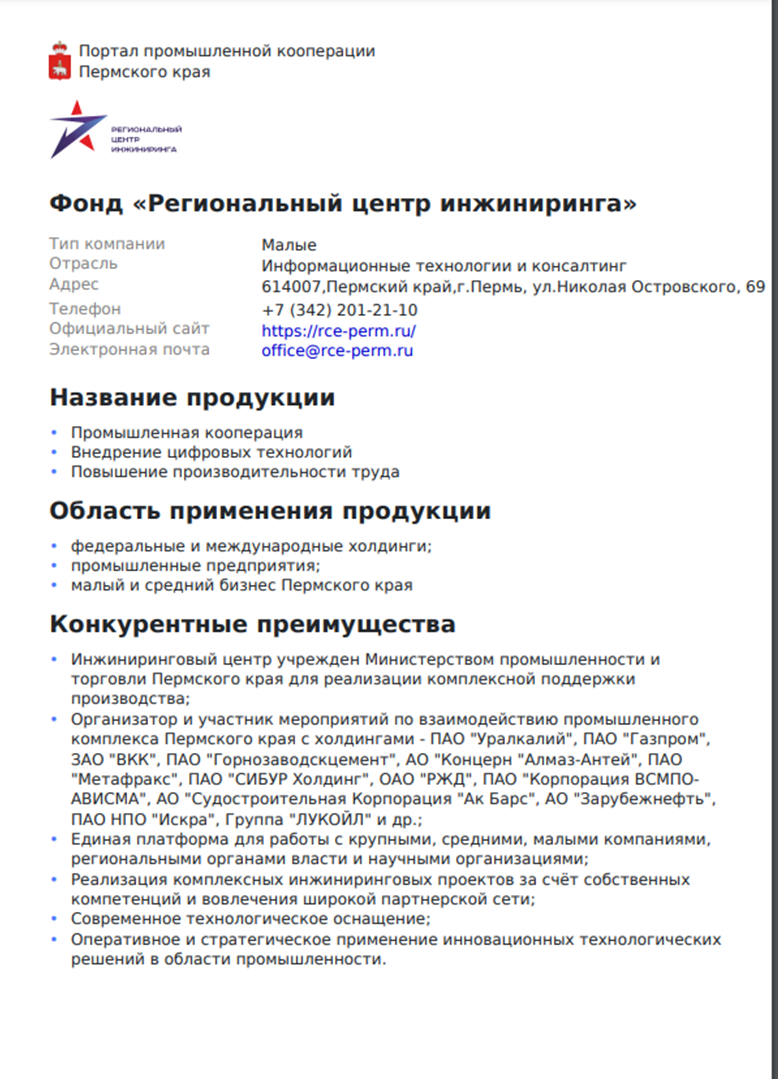 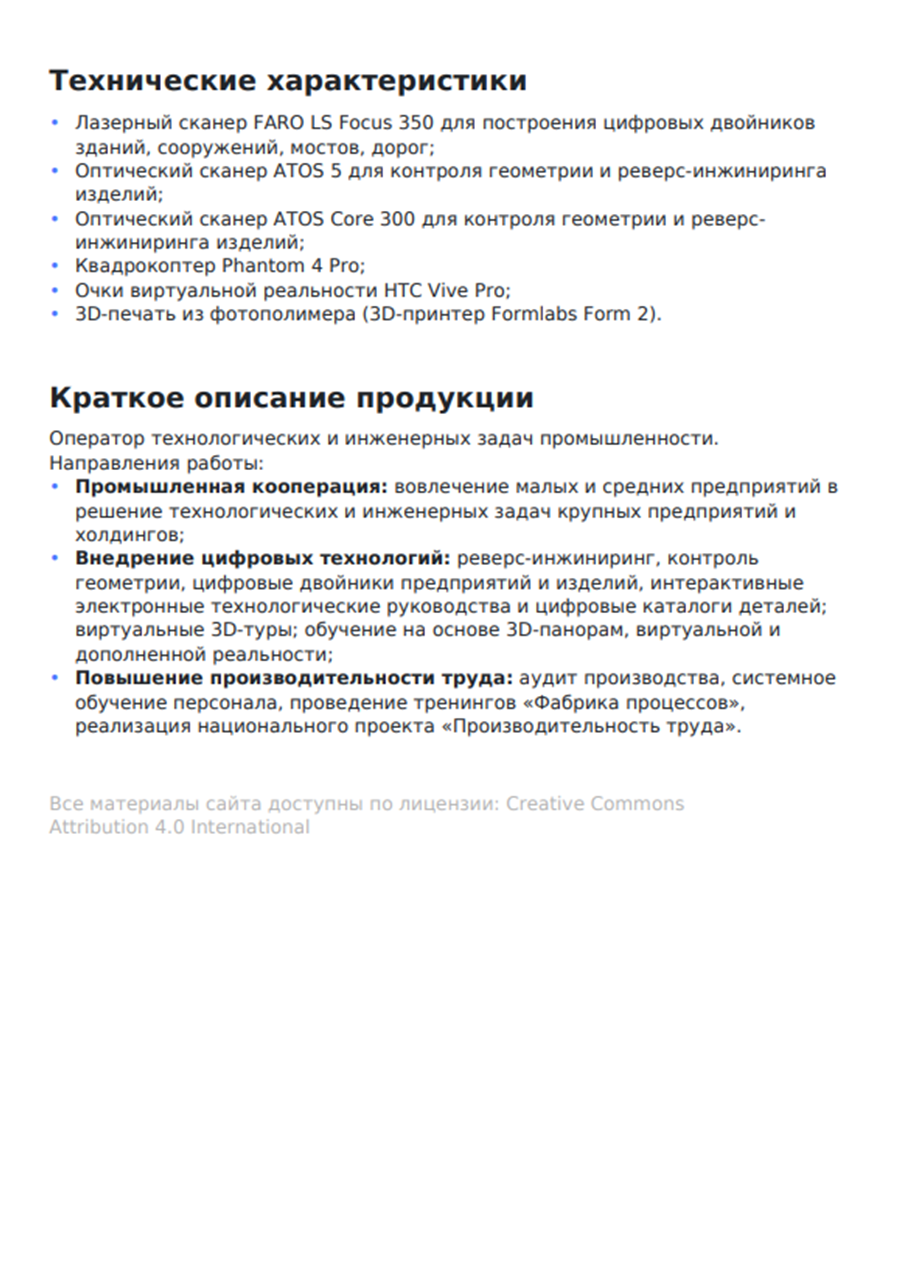 ФОРМААКТ СДАЧИ-ПРИЕМКИ РАБОТ г. Пермь 								         «____» _________20__ г._______________________________________________, именуемое в дальнейшем «Исполнитель», и ____________________________________, именуемое в дальнейшем «Заказчик», в лице__________________, действующий на основании___________ составили в соответствии с Договором на разработку программного обеспечения № ___ от «____» ______________ 20__ г. (далее – Договор) настоящий Акт о нижеследующем:Исполнителем выполнены работы по модификации Портала промышленной кооперации www.prompermkrai.ru в соответствии с требованиями, указанными в Техническом задании (Приложение № 1 к настоящему договору).Заказчик не имеет претензий к Исполнителю по выполненным работам.Одновременно с подписанием настоящего Акта сдачи-приёмки Исполнитель передает Заказчику:__________________________________________________________________________(заполняется при наличии фактически передаваемых результатов работ)Стоимость выполненных работ составила:Всего выполнено работ на сумму ________________ (___________________) рублей.Настоящий Акт сдачи-приёмки составлен в двух подлинных экземплярах по одному для каждой из Сторон.СОГЛАСОВАНО КАК ФОРМА:Наименование закупкиПраво заключения гражданско-правового договора на выполнение работ по модификации портала промышленной кооперации Стр.РАЗДЕЛ I. ПОЛОЖЕНИЕ ОБ ОРГАНИЗАЦИИ И ПРОВЕДЕНИИ ЗАПРОСА ЦЕН 3РАЗДЕЛ II. ТЕХНИЧЕСКОЕ ЗАДАНИЕ10РАЗДЕЛ III. ОБОСНОВАНИЕ НАЧАЛЬНОЙ (МАКСИМАЛЬНОЙ) ЦЕНЫ ДОГОВОРАРАЗДЕЛ IV. ОБРАЗЦЫ ФОРМ, ПРЕДСТАВЛЯЕМЫХ В СОСТАВЕ ЗАЯВКИ НА УЧАСТИЕ В ЗАПРОСЕ ЦЕН11ФОРМА 1. ФОРМА ОПИСИ ДОКУМЕНТОВ ПРЕДОСТАВЛЯЕМЫХ ДЛЯ УЧАСТИЯ В ЗАПРОСЕ ЦЕН12ФОРМА 2. ФОРМА ЗАЯВКИ НА УЧАСТИЕ В ЗАПРОСЕ ЦЕН13ФОРМА 3. ФОРМА АНКЕТЫ УЧАСТНИКА ЗАПРОСА ЦЕН15ПРИЛОЖЕНИЕ 1. ПРОЕКТ ДОГОВОРА16№п/пНаименование пунктаСодержание пункта1Информация о заказчикеИнформация о заказчике1Наименование:Фонд «Региональный центр инжиниринга»1Место нахождения:614007, ул. Н. Островского, д. 69, офис фонда «РЦИ»1Почтовый адрес:г. Пермь, ул. Н. Островского, д. 69, офис фонда «РЦИ»1Адрес электронной почты:office@rce-perm.ru1Номер контактного телефона:(342) 201-21-101Ответственное должностное лицо заказчика:Глущенко Александра Алексеевна2Информация об уполномоченном органеИнформация об уполномоченном органе2Наименование:Закупочная комиссия2Место нахождения:г. Пермь, ул. Н. Островского, д. 69, офис фонда «РЦИ»2Почтовый адрес:г. Пермь, ул. Н. Островского, д. 69, офис фонда «РЦИ»2Адрес электронной почты:office@rce-perm.ru2Номер контактного телефона:(342) 201-21-102Ответственное должностное лицо уполномоченного органа:Попкова Екатерина Дмитриевна3Краткое изложение условий договораКраткое изложение условий договора3Наименование объекта закупкиВыполнение работ по модификации портала промышленной кооперации3Описание объекта закупкисм. раздел II настоящей документации3Количество товара, объём работ, услуг1 услуга3Место доставки товара, место выполнения работ, оказания услуг, являющихся предметом договорасм. раздел II настоящей документации3Сроки исполнения договорас момента заключения договора до «30» ноября 2024 года (включительно) 3Начальная (максимальная) цена договора2 500 000 рублей3Порядок оплаты25% от общей стоимости в течение 10 рабочих дней с момента подписания договора, 50% в течение 5 рабочих дней с момента подписания акта выполненных работ по первому этапу, оставшиеся 25% после подписания акта сдачи-приемки выполненных работ в полном объеме.3Обоснование начальной (максимальной) цены договорасм. раздел III настоящей документации 3Порядок формирования ценыВ цену договора включены все расходы, которые понесет исполнитель3Источник финансированияСредства основной субсидии4Обеспечение заявки на участие в запросе ценОбеспечение заявки на участие в запросе цен4Размер обеспечения заявок на участие в запросе ценНе требуется4Порядок внесения денежных средств в качестве обеспечения заявок на участие в запросе ценНе требуется4Условия банковской гарантии (в том числе срок ее действия)нет5Обеспечение исполнения договораОбеспечение исполнения договора5Размер обеспечения исполнения договораНе требуется5Срок предоставления обеспечения исполнения договоранет5Порядок предоставления обеспечения исполнения договора, требования к такому обеспечению, а также информация о банковском сопровождении договоранет6Единые требования к участникам закупки1. Участники закупок должны быть правомочны заключать договор.2. Непроведение ликвидации участника закупки – юридического лица и отсутствие решения арбитражного суда о признании участника закупки – юридического лица или индивидуального предпринимателя несостоятельным (банкротом).3. Деятельность участника закупки не должна быть приостановлена в порядке, предусмотренном Кодексом Российской Федерации об административных правонарушениях, на день подачи заявки на участие в процедурах закупок.4. У участника закупки должна отсутствовать недоимка по налогам, сборам, задолженность по иным обязательным платежам в бюджеты бюджетной системы Российской Федерации за прошедший календарный год, размер которых превышает двадцать пять процентов балансовой стоимости активов участника закупки, по данным бухгалтерской отчетности за последний отчетный период. Участник закупки считается соответствующим установленному требованию в случае, если им в установленном порядке подано заявление об обжаловании указанных недоимки, задолженности и решение по такому заявлению на дату рассмотрения заявки на участие в определении поставщика (подрядчика, исполнителя) не принято, за исключением сумм:на которые предоставлены отсрочка, рассрочка, инвестиционный налоговый кредит в соответствии с законодательством Российской Федерации о налогах и сборах, которые реструктурированы в соответствии с законодательством Российской Федерации, по которым имеется вступившее в законную силу решение суда о признании обязанности заявителя по уплате этих сумм исполненной или которые признаны безнадежными к взысканию в соответствии с законодательством Российской Федерации о налогах и сборах).5. Отсутствие у участника закупки - физического лица либо у руководителя, членов коллегиального исполнительного органа или главного бухгалтера юридического лица - участника закупки судимости за преступления в сфере экономики (за исключением лиц, у которых такая судимость погашена или снята), а также неприменение в отношении указанных физических лиц наказания в виде лишения права занимать определенные должности или заниматься определенной деятельностью, которые связаны с поставкой товара, выполнением работы, оказанием услуги, являющихся объектом осуществляемой закупки, и административного наказания в виде дисквалификации.6. Отсутствие между участником закупки и заказчиком конфликта интересов, под которым понимаются случаи, при которых руководитель организатора закупки, Фонда, член комиссии по осуществлению закупок состоят в браке с физическими лицами, являющимися выгодоприобретателями, единоличным исполнительным органом хозяйственного общества (директором, генеральным директором, управляющим, президентом и другими), членами коллегиального исполнительного органа хозяйственного общества, руководителем (директором, генеральным директором) учреждения или унитарного предприятия либо иными органами управления юридических лиц - участников закупки, с физическими лицами, в том числе зарегистрированными в качестве индивидуального предпринимателя, - участниками закупки либо являются близкими родственниками (родственниками по прямой восходящей и нисходящей линии (родителями и детьми, дедушкой, бабушкой и внуками), полнородными и неполнородными (имеющими общих отца или мать) братьями и сестрами), усыновителями или усыновленными указанных физических лиц. Под выгодоприобретателями понимаются физические лица, владеющие напрямую или косвенно (через юридическое лицо или через несколько юридических лиц) более чем десятью процентами голосующих акций хозяйственного общества либо долей, превышающей десять процентов в уставном капитале хозяйственного общества.6.1Исчерпывающий перечень документов, которые должны быть представлены участниками запроса цен1. Копии учредительных документов (для юридических лиц).2. Полученная не ранее, чем за 30 дней до дня размещения на сайте извещения о проведении запроса цен выписка из единого государственного реестра юридических лиц, или копия такой выписки (для юридических лиц) либо полученная не ранее чем за 30 дней до дня размещения на сайте извещения о проведении запроса цен выписка из единого государственного реестра индивидуальных предпринимателей или копия такой выписки либо выписка из ЕГРЮЛ или ЕГРИП, полученные с сайта http://egrul.nalog.ru/ .3. Документ, подтверждающий полномочия лица на осуществление действий от имени участника закупки - юридического лица (копия решения о назначении или об избрании физического лица на должность, в соответствии с которым такое физическое лицо обладает правом действовать от имени участника закупки без доверенности) (далее - руководитель). В случае, если от имени участника закупки действует иное лицо, заявка должна содержать документы, подтверждающие полномочия руководителя, а также доверенность либо иной уполномочивающий документ на осуществление действий от имени участника закупки, оформленный в соответствии с законодательством, либо заверенную копию такого документа. В случае, если указанный документ (доверенность) подписан лицом, уполномоченным руководителем участника закупки, заявка должна содержать также документ, подтверждающий полномочия такого лица.4. Копия паспорта (для индивидуального предпринимателя).5. В случае, если от имени индивидуального предпринимателя действует иное лицо, то заявка на участие в запросе цен должна содержать помимо вышеперечисленного документа также соответствующую доверенность, оформленную в соответствии с действующим законодательством, либо нотариально заверенную копию такой доверенности.6. Справка (оригинал) по установленной форме, подтверждающая отсутствие у участника закупки неисполненной обязанности по уплате налогов, сборов, страховых взносов, пеней, штрафов, процентов, выданная ФНС России, по состоянию на дату, предшествующую дате подачи заявки не более чем на 30 календарных дней. Справка может быть предоставлена в электронном виде на электронном носителе с использованием электронной подписи, переданная по электронному документообороту в формате, предусмотренном приказом ФНС России.7. Заявка по форме 2 настоящей документации; 8. Анкета участника закупки по форме 3 настоящей документации; 9. Предложение участника закупки.10. Наличие договоров разработки федеральных и международных торговых платформ с использованием стека следующих программирования: (backend: Kotlin, Spring, Frontend: Svelte.js(Svelte.js+React.js), актов приемки работ, услуг по соответствующим договорам, подтверждающие опыт участника закупки по выполнению подобного вида работ.7Способы получения документации, срок, место и порядок предоставления документации, технической документацииЗапрос о предоставлении документации представляется до окончания срока приема заявок на участие в закупке в очном порядке по адресу: г. Пермь, ул. Николая Островского, д. 69. По результатам запроса выдается документация в течение 1 рабочего дня.8Язык, на котором предоставляется документацияРусский 9Плата за предоставление документацииНе предусмотрено10Условия, запреты, ограничения допуска товаров, происходящих из иностранного государства или группы иностранных государств, работ, услуг, соответственно выполняемых, оказываемых иностранными лицаминет 11Срок, место и порядок подачи заявок участников закупкиС момента опубликования документации (04.04.2024) по 10.04.2024 г. включительно (прием осуществляется с понедельника по пятницу с 9.00 до 17.00 местного времени, 10.04.2024 прием осуществляется с 09.00 до 12.00 местного времени. В выходные и праздничные дни прием не осуществляется.12Место, дата и время вскрытия конвертов с заявками на участие в закупке, дата рассмотрения и оценки таких заявокМесто, дата и время вскрытия конвертов с заявками на участие в закупке, дата рассмотрения и оценки таких заявок12Место, дата и время рассмотрения и оценки заявокг. Пермь, ул. Н. Островского, д. 6910.04.2024 г. в 15.00 местного времени. При рассмотрении и оценке заявок участники закупки не присутствуют.13Требования к содержанию, в том числе к описанию предложения участника закупки, к форме, составу заявки на участие в закупке и инструкцию по ее заполнениюТребования к содержанию, в том числе к описанию предложения участника закупки, к форме, составу заявки на участие в закупке и инструкцию по ее заполнению13Требования к форме заявки на участие в закупкезаявка на участие в закупке должна содержать опись входящих в нее документов;все листы заявки на участие в закупке, включая опись документов и все входящие в нее документы, должны быть сшиты в единую книгу;заявка должна содержать сквозную нумерацию листов, первый лист заявки (опись документов) не нумеруется, нумерация начинается со второго листа;заявка на участие в закупке на месте прошивки должна быть подписана участником или лицом, уполномоченным таким участником, с указанием расшифровки подписи (инициалы, фамилия) и скреплена печатью участника (при наличии).Участник закупки вправе подать только одну заявку на участие в закупке в отношении каждого предмета закупки.14Информация о закупочной комиссии, срок, в течение которого победитель закупки или иной его участник, с которым заключается договор, должен подписать договор, условия признания победителя закупки или данного участника уклонившимися от заключения договораИнформация о закупочной комиссии, срок, в течение которого победитель закупки или иной его участник, с которым заключается договор, должен подписать договор, условия признания победителя закупки или данного участника уклонившимися от заключения договора14Информация об органе, ответственном за определение победителя закупкиЗакупочная комиссия Фонда «РЦИ»14Срок заключения договораДоговор по результатам закупки заключается не позднее чем через 20 (двадцать) дней со дня подписания протокола по результатам закупки. В течение 1 (одного) дня со дня подписания протокола Фонд передает проект договора лицу, с которым заключается договор. Лицо, с которым заключается договор, в течение 2 (двух) рабочих дней с даты получения от Фонда проекта договора обязано подписать договор со своей стороны и представить все экземпляры договора Фонду.15Информация о возможности одностороннего отказа от исполнения договораЗаказчик вправе отказаться от заключения договора по результатам проведения закупки, за исключением случаев, предусмотренных Положением о закупке и законодательством Российской Федерации.Допускается отказ от заключения договора по согласию сторон в связи с обстоятельствами непреодолимой силы, а также в случае изменения потребности Заказчика.16Иная информацияИная информация16Информация о валюте, используемой для формирования цены договора и расчетов с поставщиком (подрядчиком, исполнителем)Российский рубль16Порядок применения официального курса иностранной валюты к рублю Российской Федерации, установленного Центральным банком Российской Федерации и используемого при оплате договоранет 17Разъяснения положений документацииРазъяснения положений документации17Порядок предоставления участникам закупки разъяснений положений документацииНе предусмотрено18Порядок и срок отзыва заявок на участие в закупке, порядок возврата заявок на участие в закупке, порядок внесения изменений в эти заявкиПорядок и срок отзыва заявок на участие в закупке, порядок возврата заявок на участие в закупке, порядок внесения изменений в эти заявки18Порядок и срок отзыва заявок на участие в закупкеУчастник закупки вправе отозвать поданную им заявку в любое время до момента окончания срока подачи заявок.18порядок возврата заявок на участие в закупке (в том числе поступивших после окончания срока подачи этих заявок)Заявки, поступившие после окончания срока подачи заявок, возвращаются путем почтовых отправлений в адрес, указанный участником закупки в течение 3 рабочих дней со дня окончания срока подачи заявок.18порядок внесения изменений в заявки на участие в закупкеНет19Критерии оценки заявок на участие в закупке, величины значимости этих критериев, порядок рассмотрения и оценки заявок на участие в закупкеКритерии оценки заявок на участие в закупке, величины значимости этих критериев, порядок рассмотрения и оценки заявок на участие в закупке19Порядок рассмотрения и оценки заявок на участие в закупке.I. Закупочная комиссия рассматривает заявки на участие в закупке и участников закупки, подавших такие заявки, на соответствие требованиям, установленным документацией.Комиссия отклоняет заявку в случае:несоответствия заявки и участника требованиям, установленным в извещении и документации (п.6, 6.1, 11, 13 документации); наличия в заявке участника закупки недостоверных сведений о предлагаемых товаре, работе или услуге, или недостоверных сведений об участнике закупки;если предложенная в заявке цена договора занижена на 50 или более процентов по отношению к начальной (максимальной) цене договора;если предложенная в заявке цена договора превышает максимальную (начальную) цену договора, указанную в извещении о закупке.На основании результатов рассмотрения заявок на участие в закупке закупочной комиссией принимается решение о допуске к участию в закупке участника закупки и о признании участника закупки, подавшего заявку на участие в закупке, участником или об отказе в допуске такого участника закупки к участию в закупке в порядке и по основаниям, предусмотренным в документации.На основании результатов рассмотрения заявок на участие в закупке закупочной комиссией оформляется протокол рассмотрения заявок на участие в закупке, который подписывается всеми присутствующими на заседании членами закупочной комиссии. Протокол должен содержать сведения об участниках закупки, подавших заявки на участие в закупке, решение о допуске участника закупки к участию и о признании его участником закупки или об отказе в допуске участника закупки к участию с обоснованием такого решения и с указанием положений документации, которым не соответствует участник закупки, которым не соответствует заявка на участие в закупке этого участника закупки, положений такой заявки, не соответствующих требованиям документации.Указанный протокол размещается Заказчиком на сайте не позднее чем через три дня со дня подписания такого протокола. В случае, если на основании результатов рассмотрения заявок на участие в закупке принято решение об отказе в допуске к участию в закупке всех участников закупки, подавших заявки на участие в закупке, или о допуске к участию в закупке и признании участником закупки только одного участника закупки, подавшего заявку на участие в закупке, закупка признается несостоявшимся.В случае, если запрос цен признан несостоявшимся и только один участник закупки, подавший заявку на участие в закупке, признан участником закупки, Заказчик передает такому участнику закупки проект договора, который составляется путем включения условий исполнения договора, предложенных таким участником в заявке на участие в закупке, в проект договора, прилагаемый к документации. При этом участник закупки не вправе отказаться от заключения договора.II. Комиссия оценивает и сопоставляет заявки, которые не были отклонены, для выявления победившей заявки, в соответствии с критериями и порядком оценки, установленными в документации.1. Победившей заявкой является заявка с наименьшей предложенной ценой – начальной стоимости единицы услуги.2. Результаты оценки и сопоставления заявок фиксируются в протоколе рассмотрения заявок на участие в закупке, который подписывается присутствующими членами комиссии и размещается на официальном сайте не позднее чем через 3 (три) дня со дня подписания такого протокола.3. В протоколе указываются сведения об объеме, цене закупаемых товаров, работ, услуг, сроке исполнения договора, об участниках закупки, заявки на участие в закупке которых оценивались, о порядке оценки и сопоставления заявок, о победителе закупки и участнике закупки, заявке которого присвоен второй номер.4. Протокол составляется в двух экземплярах, подписывается всеми присутствующими членами закупочной комиссии.III. Закупочная комиссия осуществляет оценку заявок на участие в закупке по единственному критерию: Стоимость работ в объеме Технического задания (см. раздел III настоящей документации), начальная (максимальная) цена которых указана в разделе I настоящей документации.№п/пНаименованиеКоличество страницНомер листа12345ИТОГОИТОГОБИКБанкР/счетК/счетКод по ОКПОЗаказчик:Заказчик:Исполнитель:Исполнитель:Исполнитель:Исполнитель:Фонд «Региональный центр инжиниринга» Адрес: 614007, г. Пермь, ул. Николая Островского, д.69ИНН/КПП 5902998570/590401001Р/с 40 703 810 349 770 002 448 Волго-Вятский банк ПАО Сбербанк г. Нижний Новгород к/с 30101810900000000603БИК 042202603e-mail: office@rce-perm.ruФонд «Региональный центр инжиниринга» Адрес: 614007, г. Пермь, ул. Николая Островского, д.69ИНН/КПП 5902998570/590401001Р/с 40 703 810 349 770 002 448 Волго-Вятский банк ПАО Сбербанк г. Нижний Новгород к/с 30101810900000000603БИК 042202603e-mail: office@rce-perm.ru_______________________ / А.В.Николаев		М.П._______________________ / А.В.Николаев		М.П.____________________/ ________________________________/ ________________________________/ ____________Приложение №1к Договору №____ от «___» ___ 202_ г.Приложение №1к Договору №____ от «___» ___ 202_ г.Приложение №1к Договору №____ от «___» ___ 202_ г.Термин, сокращение, обозначениеОпределениеАРМАвтоматизированное рабочее местоГОСТГосударственный стандартЗаказчикФонд «Региональный центр инжиниринга»ИСИнформационная системаКТСКомплекс технических средствНСИНормативно-справочная информацияОператор ПорталаОрганизация, осуществляющая деятельность по эксплуатации информационной Портала, в том числе по обработке информации, содержащейся в ее базах данныхПОПрограммное обеспечениеПорталПортал промышленной кооперации Пермского края находящийся по адресу https://prompermkrai.ruСПОСпециальное программное обеспечение Портала, перерабатываемое в рамках Договора СУБДСистема управления базами данныхТЗТехническое заданиеФЗФедеральный законЭВМЭлектронная вычислительная машина№ этапаНаименование и содержание выполняемых работСрок выполнения работ Результаты работ (Отчетная документация) и материалы)1.Предварительное и техно-рабочее проектирование (включая разработку технорабочей документации), Разработка программного обеспечения, Предварительные испытания (включая пусконаладочные работы)Начало: с даты заключения Договора Окончание: 70 календарных дней с даты заключения Договора, документация предоставляется не позднее 30 июня 2024 годаЧастное техническое задание, детализирующее требования;Технический проект Портала, включая:Описание архитектуры Портала;Описание автоматизируемых функций;Описание информационного обеспечения Портала;Описание программного обеспечения;Ведомость технического проекта.Рабочая документация в составе:Программа и методика предварительных испытаний;Регламент эксплуатации Портала;Регламент гарантийного обслуживания;Руководство администратора;Руководство пользователя;Регламенты взаимодействия;Инструкция по развертыванию Портала;План восстановления в случае аварии;Акт приема-передачи отчетной документации2.Опытная эксплуатация, (включая подготовку администратора Портала) Приемочные испытанияНачало: с даты окончания срока этапа 1 (в случае, если выполнение этапов не зависит друг от друга) / с даты окончания выполнения работ этапа 1 (в случае, если этапы должны выполняться последовательно)Окончание:  160 календарных дней с даты окончания этапа 1 / срока выполнения работ этапа 1Исходные коды СПО и СПО Портала;Акт приема-передачи отчетной документацииАкт о выполнении пуско-наладочных работ на тестовом стенде;Протокол предварительных испытаний;Отчета о проведении опытной эксплуатации Акт приемки в опытную эксплуатацию;Отчет о проведении опытной эксплуатации;Отчет о подготовке администратора Портала Проект протокола приемочных испытаний;Акт о завершении опытной эксплуатации и допуске к приемочным испытаниям;Акт о выполнении пусконаладочных работ на промышленном стенде;Протокол нагрузочных испытаний;Протокол проведения приемочных испытаний;Проект Акта о готовности к вводу в эксплуатацию;Документы, подтверждающие отказ авторов (разработчиков) от исключительных прав на передаваемые объекты интеллектуальной собственности в пользу Исполнителя; Депонируемые материалы в электронной форме на машиночитаемом носителе в формате PDF/A;Доработанная документация и исходные коды/дистрибутив СПО Портала (при наличии замечаний по результатам опытной эксплуатации и приемочных испытаний);Акт приема-передачи отчетной документации (в том числе передача исключительных прав на результаты интеллектуальной деятельности);Инструкция для пользователя по использованию Портала.Заказчик:Заказчик:Исполнитель:Исполнитель:Исполнитель:Фонд «Региональный центр инжиниринга» ДиректорФонд «Региональный центр инжиниринга» Директор_______________________ / А.В.Николаев		М.П._______________________ / А.В.Николаев		М.П.___________________  / Приложение №2к Договору №____ от «___» ___ 202_ г.№Наименование выполненных работСтоимость выполненных работ, руб.ИТОГО:ИТОГО:От Заказчика________________________________________ ______________М.П.От Исполнителя________________________________________  ______________М.П.Заказчик:Заказчик:Исполнитель:Исполнитель:Исполнитель:Фонд «Региональный центр инжиниринга» ДиректорФонд «Региональный центр инжиниринга» Директор_______________________ / А.В.Николаев		М.П._______________________ / А.В.Николаев		М.П.___________________/ 